 Iowa Department					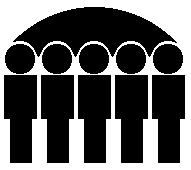 Of Human ServicesKevin W. Concannon, Director	  			 SUPPLEMENTAL SECURITY INCOME PROGRAMSeptember , 2003Supplemental Security Income (SSI)-The expenditures reported in this section are paid to Iowa residents under the federally administered Supplemental Security Income program.  All expenditures reported in this section are 100% federal dollars.State of Iowa Supplemental Monies - (Federal Adm) -The expenditures reported in this section are administered by the federal Social Security Administration onBehalf of the State of Iowa and reimbursed by the State of Iowa.  These expenditures are made for personsreceiving assistance under the Mandatory, Family Life Home, Blind Allowance, or Dependent Personcategories of the State Supplementary Assistance program.  Expenditures are 100% state funded.State of Iowa Supplemental Monies - Iowa Adm/IHHRC-The expenditures reported in this section are administered by the State of Iowa, are 100% state funded,and are for payments to individuals receiving in-home health-related care services under the StateSupplementary Assistance program.Standard Reporting Unit	Prepared by:      Judy DarBureau of Research Analysis	Statistical Research AnalystDivision of Results Based Accountability	(515) 281-46951S470A038-A                                      IOWA DEPARTMENT OF HUMAN  SERVICES                         PAGE                  1                                       SUPPLEMENTAL-SECURITY INCOME PROGRAM FOR SEPTEMBER 2003              DATE PRINTED 10-01-20030************************************************************************************************************************************0 COUNTY - ADAIR                                         STATE OF IOWA SUPPLEMENTATION MONIES                                               ------------------------------------------------------                           SSI                         FEDERAL                                                      IOWA                                                         ADM                                                     ADM/IHHRC                       NO.          AMT             NO.          AMT                                          NO.          AMT AGED                    1           30.00            0             .00                                         0             .000BLIND                   0             .00            0             .00                                         0             .000DISABLED                3          518.00            0             .00                                         0             .000 TOTALS                 4          548.00            0             .00                                         1          478.290************************************************************************************************************************************0 COUNTY - ADAMS                                         STATE OF IOWA SUPPLEMENTATION MONIES                                               ------------------------------------------------------                           SSI                         FEDERAL                                                      IOWA                                                         ADM                                                     ADM/IHHRC                       NO.          AMT             NO.          AMT                                          NO.          AMT AGED                    0             .00            0             .00                                         0             .000BLIND                   0             .00            0             .00                                         0             .000DISABLED                1           75.13            0             .00                                         0             .000 TOTALS                 1           75.13            0             .00                                         0             .000************************************************************************************************************************************0 COUNTY - ALLAMAKEE                                     STATE OF IOWA SUPPLEMENTATION MONIES                                               ------------------------------------------------------                           SSI                         FEDERAL                                                      IOWA                                                         ADM                                                     ADM/IHHRC                       NO.          AMT             NO.          AMT                                          NO.          AMT AGED                    3          294.00            0             .00                                         0             .000BLIND                   1           30.00            0             .00                                         0             .000DISABLED                3           90.00            0             .00                                         0             .000 TOTALS                 7          414.00            0             .00                                         5        2,279.350************************************************************************************************************************************0 COUNTY - APPANOOSE                                     STATE OF IOWA SUPPLEMENTATION MONIES                                               ------------------------------------------------------                           SSI                         FEDERAL                                                      IOWA                                                         ADM                                                     ADM/IHHRC                       NO.          AMT             NO.          AMT                                          NO.          AMT AGED                   39        4,324.36            2          323.40                                         0             .000BLIND                   6        2,330.83            7          543.00                                         0             .000DISABLED              402      151,515.25           25        6,326.00                                         0             .000 TOTALS               447      158,170.44           34        7,192.40                                        37       16,329.651S470A038-A                                      IOWA DEPARTMENT OF HUMAN  SERVICES                         PAGE                  2                                       SUPPLEMENTAL-SECURITY INCOME PROGRAM FOR SEPTEMBER 2003              DATE PRINTED 10-01-20030************************************************************************************************************************************0 COUNTY - AUDUBON                                       STATE OF IOWA SUPPLEMENTATION MONIES                                               ------------------------------------------------------                           SSI                         FEDERAL                                                      IOWA                                                         ADM                                                     ADM/IHHRC                       NO.          AMT             NO.          AMT                                          NO.          AMT AGED                    0             .00            0             .00                                         0             .000BLIND                   0             .00            0             .00                                         0             .000DISABLED                0             .00            0             .00                                         0             .000 TOTALS                 0             .00            0             .00                                         1          503.670************************************************************************************************************************************0 COUNTY - BENTON                                        STATE OF IOWA SUPPLEMENTATION MONIES                                               ------------------------------------------------------                           SSI                         FEDERAL                                                      IOWA                                                         ADM                                                     ADM/IHHRC                       NO.          AMT             NO.          AMT                                          NO.          AMT AGED                   29        4,957.52            2          345.00                                         0             .000BLIND                  13        5,092.99           12          264.00                                         0             .000DISABLED              299      102,167.64            7        1,494.00                                         0             .000 TOTALS               341      112,218.15           21        2,103.00                                         7        3,096.660************************************************************************************************************************************0 COUNTY - BLACK HAWK                                    STATE OF IOWA SUPPLEMENTATION MONIES                                               ------------------------------------------------------                           SSI                         FEDERAL                                                      IOWA                                                         ADM                                                     ADM/IHHRC                       NO.          AMT             NO.          AMT                                          NO.          AMT AGED                  132       29,907.80            1          279.00                                         0             .000BLIND                  49       16,418.59           44          927.79                                         0             .000DISABLED            2,521      992,425.76           50       11,534.30                                         0             .000 TOTALS             2,702    1,038,752.15           95       12,741.09                                        62       26,886.160************************************************************************************************************************************0 COUNTY - BOONE                                         STATE OF IOWA SUPPLEMENTATION MONIES                                               ------------------------------------------------------                           SSI                         FEDERAL                                                      IOWA                                                         ADM                                                     ADM/IHHRC                       NO.          AMT             NO.          AMT                                          NO.          AMT AGED                   35        6,287.65            1           11.00                                         0             .000BLIND                   5          914.00            3           55.00                                         0             .000DISABLED              351       90,464.86           10        2,286.00                                         0             .000 TOTALS               391       97,666.51           14        2,352.00                                         4        1,998.541S470A038-A                                      IOWA DEPARTMENT OF HUMAN  SERVICES                         PAGE                  3                                       SUPPLEMENTAL-SECURITY INCOME PROGRAM FOR SEPTEMBER 2003              DATE PRINTED 10-01-20030************************************************************************************************************************************0 COUNTY - BREMER                                        STATE OF IOWA SUPPLEMENTATION MONIES                                               ------------------------------------------------------                           SSI                         FEDERAL                                                      IOWA                                                         ADM                                                     ADM/IHHRC                       NO.          AMT             NO.          AMT                                          NO.          AMT AGED                   29        3,596.59            1          279.00                                         0             .000BLIND                   3          848.00            3           66.00                                         0             .000DISABLED              163       53,127.29            4        1,116.00                                         0             .000 TOTALS               195       57,571.88            8        1,461.00                                         2          943.310************************************************************************************************************************************0 COUNTY - BUCHANAN                                      STATE OF IOWA SUPPLEMENTATION MONIES                                               ------------------------------------------------------                           SSI                         FEDERAL                                                      IOWA                                                         ADM                                                     ADM/IHHRC                       NO.          AMT             NO.          AMT                                          NO.          AMT AGED                   19        3,466.92            1           69.00                                         0             .000BLIND                   7        1,778.20            5          110.00                                         0             .000DISABLED              232       83,355.21            7        1,899.00                                         0             .000 TOTALS               258       88,600.33           13        2,078.00                                         3          735.340************************************************************************************************************************************0 COUNTY - BUENA VISTA                                   STATE OF IOWA SUPPLEMENTATION MONIES                                               ------------------------------------------------------                           SSI                         FEDERAL                                                      IOWA                                                         ADM                                                     ADM/IHHRC                       NO.          AMT             NO.          AMT                                          NO.          AMT AGED                   31        8,976.55            1          279.00                                         0             .000BLIND                   1          357.00            1           22.00                                         0             .000DISABLED              173       57,337.39            6        1,567.00                                         0             .000 TOTALS               205       66,670.94            8        1,868.00                                         0             .000************************************************************************************************************************************0 COUNTY - BUTLER                                        STATE OF IOWA SUPPLEMENTATION MONIES                                               ------------------------------------------------------                           SSI                         FEDERAL                                                      IOWA                                                         ADM                                                     ADM/IHHRC                       NO.          AMT             NO.          AMT                                          NO.          AMT AGED                   17        2,950.23            1          279.00                                         0             .000BLIND                   2          262.00            1           22.00                                         0             .000DISABLED              173       62,702.15            7        1,486.00                                         0             .000 TOTALS               192       65,914.38            9        1,787.00                                         0             .001S470A038-A                                      IOWA DEPARTMENT OF HUMAN  SERVICES                         PAGE                  4                                       SUPPLEMENTAL-SECURITY INCOME PROGRAM FOR SEPTEMBER 2003              DATE PRINTED 10-01-20030************************************************************************************************************************************0 COUNTY - CALHOUN                                       STATE OF IOWA SUPPLEMENTATION MONIES                                               ------------------------------------------------------                           SSI                         FEDERAL                                                      IOWA                                                         ADM                                                     ADM/IHHRC                       NO.          AMT             NO.          AMT                                          NO.          AMT AGED                    1          193.00            0             .00                                         0             .000BLIND                   0             .00            0             .00                                         0             .000DISABLED                6          180.00            0             .00                                         0             .000 TOTALS                 7          373.00            0             .00                                         0             .000************************************************************************************************************************************0 COUNTY - CARROLL                                       STATE OF IOWA SUPPLEMENTATION MONIES                                               ------------------------------------------------------                           SSI                         FEDERAL                                                      IOWA                                                         ADM                                                     ADM/IHHRC                       NO.          AMT             NO.          AMT                                          NO.          AMT AGED                   92       13,537.32            5          476.00                                         0             .000BLIND                  10        2,433.55            9          198.00                                         0             .000DISABLED              583      190,669.56           20        4,969.80                                         0             .000 TOTALS               685      206,640.43           34        5,643.80                                         1          228.290************************************************************************************************************************************0 COUNTY - CASS                                          STATE OF IOWA SUPPLEMENTATION MONIES                                               ------------------------------------------------------                           SSI                         FEDERAL                                                      IOWA                                                         ADM                                                     ADM/IHHRC                       NO.          AMT             NO.          AMT                                          NO.          AMT AGED                   31        4,180.34            1          186.00                                         0             .000BLIND                   4        1,223.00            2           44.00                                         0             .000DISABLED              265       88,953.51            7        1,778.00                                         0             .000 TOTALS               300       94,356.85           10        2,008.00                                         0             .000************************************************************************************************************************************0 COUNTY - CEDAR                                         STATE OF IOWA SUPPLEMENTATION MONIES                                               ------------------------------------------------------                           SSI                         FEDERAL                                                      IOWA                                                         ADM                                                     ADM/IHHRC                       NO.          AMT             NO.          AMT                                          NO.          AMT AGED                    2           60.00            0             .00                                         0             .000BLIND                   0             .00            0             .00                                         0             .000DISABLED                2           60.00            0             .00                                         0             .000 TOTALS                 4          120.00            0             .00                                         5        1,827.391S470A038-A                                      IOWA DEPARTMENT OF HUMAN  SERVICES                         PAGE                  5                                       SUPPLEMENTAL-SECURITY INCOME PROGRAM FOR SEPTEMBER 2003              DATE PRINTED 10-01-20030************************************************************************************************************************************0 COUNTY - CERRO GORDO                                   STATE OF IOWA SUPPLEMENTATION MONIES                                               ------------------------------------------------------                           SSI                         FEDERAL                                                      IOWA                                                         ADM                                                     ADM/IHHRC                       NO.          AMT             NO.          AMT                                          NO.          AMT AGED                   49        8,563.37            2          264.00                                         0             .000BLIND                  17        6,478.33           16          330.00                                         0             .000DISABLED              654      219,457.74           21        3,974.39                                         0             .000 TOTALS               720      234,499.44           39        4,568.39                                        36       15,841.650************************************************************************************************************************************0 COUNTY - CHEROKEE                                      STATE OF IOWA SUPPLEMENTATION MONIES                                               ------------------------------------------------------                           SSI                         FEDERAL                                                      IOWA                                                         ADM                                                     ADM/IHHRC                       NO.          AMT             NO.          AMT                                          NO.          AMT AGED                   20        1,872.85            0             .00                                         0             .000BLIND                   2          423.00            2           44.00                                         0             .000DISABLED              149       48,072.79            4        1,014.00                                         0             .000 TOTALS               171       50,368.64            6        1,058.00                                         5        2,199.220************************************************************************************************************************************0 COUNTY - CHICKASAW                                     STATE OF IOWA SUPPLEMENTATION MONIES                                               ------------------------------------------------------                           SSI                         FEDERAL                                                      IOWA                                                         ADM                                                     ADM/IHHRC                       NO.          AMT             NO.          AMT                                          NO.          AMT AGED                    2           60.00            0             .00                                         0             .000BLIND                   1           30.00            0             .00                                         0             .000DISABLED                9        2,068.30            0             .00                                         0             .000 TOTALS                12        2,158.30            0             .00                                         8        2,962.600************************************************************************************************************************************0 COUNTY - CLARKE                                        STATE OF IOWA SUPPLEMENTATION MONIES                                               ------------------------------------------------------                           SSI                         FEDERAL                                                      IOWA                                                         ADM                                                     ADM/IHHRC                       NO.          AMT             NO.          AMT                                          NO.          AMT AGED                   30        3,991.81            0             .00                                         0             .000BLIND                   5        1,929.58            5          110.00                                         0             .000DISABLED              180       65,930.14            6        1,484.53                                         0             .000 TOTALS               215       71,851.53           11        1,594.53                                         4        1,933.301S470A038-A                                      IOWA DEPARTMENT OF HUMAN  SERVICES                         PAGE                  6                                       SUPPLEMENTAL-SECURITY INCOME PROGRAM FOR SEPTEMBER 2003              DATE PRINTED 10-01-20030************************************************************************************************************************************0 COUNTY - CLAY                                          STATE OF IOWA SUPPLEMENTATION MONIES                                               ------------------------------------------------------                           SSI                         FEDERAL                                                      IOWA                                                         ADM                                                     ADM/IHHRC                       NO.          AMT             NO.          AMT                                          NO.          AMT AGED                   18        3,417.81            1          279.00                                         0             .000BLIND                   3        1,656.00            3           66.00                                         0             .000DISABLED              184       63,950.96            7        1,431.22                                         0             .000 TOTALS               205       69,024.77           11        1,776.22                                        12        3,802.030************************************************************************************************************************************0 COUNTY - CLAYTON                                       STATE OF IOWA SUPPLEMENTATION MONIES                                               ------------------------------------------------------                           SSI                         FEDERAL                                                      IOWA                                                         ADM                                                     ADM/IHHRC                       NO.          AMT             NO.          AMT                                          NO.          AMT AGED                    3          151.80            0             .00                                         0             .000BLIND                   0             .00            0             .00                                         0             .000DISABLED                4          458.00            0             .00                                         0             .000 TOTALS                 7          609.80            0             .00                                         9        4,279.890************************************************************************************************************************************0 COUNTY - CLINTON                                       STATE OF IOWA SUPPLEMENTATION MONIES                                               ------------------------------------------------------                           SSI                         FEDERAL                                                      IOWA                                                         ADM                                                     ADM/IHHRC                       NO.          AMT             NO.          AMT                                          NO.          AMT AGED                   54        8,256.35            2          301.00                                         0             .000BLIND                  20        7,259.37           17          653.00                                         0             .000DISABLED              819      319,823.40           29        7,780.90                                         0             .000 TOTALS               893      335,339.12           48        8,734.90                                        38       12,890.750************************************************************************************************************************************0 COUNTY - CRAWFORD                                      STATE OF IOWA SUPPLEMENTATION MONIES                                               ------------------------------------------------------                           SSI                         FEDERAL                                                      IOWA                                                         ADM                                                     ADM/IHHRC                       NO.          AMT             NO.          AMT                                          NO.          AMT AGED                   60        8,646.43            0             .00                                         0             .000BLIND                   5        1,815.58            5          110.00                                         0             .000DISABLED              295       97,627.56            7        1,408.90                                         0             .000 TOTALS               360      108,089.57           12        1,518.90                                         2          956.441S470A038-A                                      IOWA DEPARTMENT OF HUMAN  SERVICES                         PAGE                  7                                       SUPPLEMENTAL-SECURITY INCOME PROGRAM FOR SEPTEMBER 2003              DATE PRINTED 10-01-20030************************************************************************************************************************************0 COUNTY - DALLAS                                        STATE OF IOWA SUPPLEMENTATION MONIES                                               ------------------------------------------------------                           SSI                         FEDERAL                                                      IOWA                                                         ADM                                                     ADM/IHHRC                       NO.          AMT             NO.          AMT                                          NO.          AMT AGED                   28        6,728.11            1          279.00                                         0             .000BLIND                   7        2,660.10            6          121.00                                         0             .000DISABLED              217       78,794.27            7        1,377.35                                         0             .000 TOTALS               252       88,182.48           14        1,777.35                                         6        2,969.740************************************************************************************************************************************0 COUNTY - DAVIS                                         STATE OF IOWA SUPPLEMENTATION MONIES                                               ------------------------------------------------------                           SSI                         FEDERAL                                                      IOWA                                                         ADM                                                     ADM/IHHRC                       NO.          AMT             NO.          AMT                                          NO.          AMT AGED                    2           60.00            0             .00                                         0             .000BLIND                   0             .00            0             .00                                         0             .000DISABLED                1          376.80            0             .00                                         0             .000 TOTALS                 3          436.80            0             .00                                         1          380.290************************************************************************************************************************************0 COUNTY - DECATUR                                       STATE OF IOWA SUPPLEMENTATION MONIES                                               ------------------------------------------------------                           SSI                         FEDERAL                                                      IOWA                                                         ADM                                                     ADM/IHHRC                       NO.          AMT             NO.          AMT                                          NO.          AMT AGED                   80       12,988.51            4          282.13                                         0             .000BLIND                   8        2,748.07            6          411.00                                         0             .000DISABLED              364      130,313.37           25        6,234.00                                         0             .000 TOTALS               452      146,049.95           35        6,927.13                                         9        3,340.650************************************************************************************************************************************0 COUNTY - DELAWARE                                      STATE OF IOWA SUPPLEMENTATION MONIES                                               ------------------------------------------------------                           SSI                         FEDERAL                                                      IOWA                                                         ADM                                                     ADM/IHHRC                       NO.          AMT             NO.          AMT                                          NO.          AMT AGED                   32        4,613.46            1          228.00                                         0             .000BLIND                   6        1,001.60            6          110.00                                         0             .000DISABLED              193       65,430.51            5        1,367.10                                         0             .000 TOTALS               231       71,045.57           12        1,705.10                                         6        2,744.501S470A038-A                                      IOWA DEPARTMENT OF HUMAN  SERVICES                         PAGE                  8                                       SUPPLEMENTAL-SECURITY INCOME PROGRAM FOR SEPTEMBER 2003              DATE PRINTED 10-01-20030************************************************************************************************************************************0 COUNTY - DES MOINES                                    STATE OF IOWA SUPPLEMENTATION MONIES                                               ------------------------------------------------------                           SSI                         FEDERAL                                                      IOWA                                                         ADM                                                     ADM/IHHRC                       NO.          AMT             NO.          AMT                                          NO.          AMT AGED                   59        9,692.51            1          279.00                                         0             .000BLIND                  15        5,089.24           13          554.00                                         0             .000DISABLED              876      324,339.96           32        7,949.08                                         0             .000 TOTALS               950      339,121.71           46        8,782.08                                         5        1,809.280************************************************************************************************************************************0 COUNTY - DICKINSON                                     STATE OF IOWA SUPPLEMENTATION MONIES                                               ------------------------------------------------------                           SSI                         FEDERAL                                                      IOWA                                                         ADM                                                     ADM/IHHRC                       NO.          AMT             NO.          AMT                                          NO.          AMT AGED                   21        2,522.10            0             .00                                         0             .000BLIND                   2          942.52            2           44.00                                         0             .000DISABLED              136       44,484.23            0             .00                                         0             .000 TOTALS               159       47,948.85            2           44.00                                         1          483.310************************************************************************************************************************************0 COUNTY - DUBUQUE                                       STATE OF IOWA SUPPLEMENTATION MONIES                                               ------------------------------------------------------                           SSI                         FEDERAL                                                      IOWA                                                         ADM                                                     ADM/IHHRC                       NO.          AMT             NO.          AMT                                          NO.          AMT AGED                  154       22,395.37            2          558.00                                         0             .000BLIND                  27        8,566.11           20          719.00                                         0             .000DISABLED            1,089      383,754.60           25        6,325.00                                         0             .000 TOTALS             1,270      414,716.08           47        7,602.00                                        28       11,531.300************************************************************************************************************************************0 COUNTY - EMMET                                         STATE OF IOWA SUPPLEMENTATION MONIES                                               ------------------------------------------------------                           SSI                         FEDERAL                                                      IOWA                                                         ADM                                                     ADM/IHHRC                       NO.          AMT             NO.          AMT                                          NO.          AMT AGED                   40        6,504.40            0             .00                                         0             .000BLIND                   3        1,104.00            3           66.00                                         0             .000DISABLED              179       58,802.78            6          805.31                                         0             .000 TOTALS               222       66,411.18            9          871.31                                         7        2,676.601S470A038-A                                      IOWA DEPARTMENT OF HUMAN  SERVICES                         PAGE                  9                                       SUPPLEMENTAL-SECURITY INCOME PROGRAM FOR SEPTEMBER 2003              DATE PRINTED 10-01-20030************************************************************************************************************************************0 COUNTY - FAYETTE                                       STATE OF IOWA SUPPLEMENTATION MONIES                                               ------------------------------------------------------                           SSI                         FEDERAL                                                      IOWA                                                         ADM                                                     ADM/IHHRC                       NO.          AMT             NO.          AMT                                          NO.          AMT AGED                  110       16,243.20            4        1,116.00                                         0             .000BLIND                   9        3,105.34            7          154.00                                         0             .000DISABLED              517      180,515.23           15        3,656.50                                         0             .000 TOTALS               636      199,863.77           26        4,926.50                                        10        4,091.700************************************************************************************************************************************0 COUNTY - FLOYD                                         STATE OF IOWA SUPPLEMENTATION MONIES                                               ------------------------------------------------------                           SSI                         FEDERAL                                                      IOWA                                                         ADM                                                     ADM/IHHRC                       NO.          AMT             NO.          AMT                                          NO.          AMT AGED                   28        3,785.65            1           22.00                                         0             .000BLIND                   9        1,190.10            7          143.00                                         0             .000DISABLED              370      125,239.16           15        3,815.00                                         0             .000 TOTALS               407      130,214.91           23        3,980.00                                        18        7,323.310************************************************************************************************************************************0 COUNTY - FRANKLIN                                      STATE OF IOWA SUPPLEMENTATION MONIES                                               ------------------------------------------------------                           SSI                         FEDERAL                                                      IOWA                                                         ADM                                                     ADM/IHHRC                       NO.          AMT             NO.          AMT                                          NO.          AMT AGED                    6        1,243.59            0             .00                                         0             .000BLIND                   1          552.00            1           22.00                                         0             .000DISABLED               56       13,706.31            1           52.00                                         0             .000 TOTALS                63       15,501.90            2           74.00                                         0             .000************************************************************************************************************************************0 COUNTY - FREMONT                                       STATE OF IOWA SUPPLEMENTATION MONIES                                               ------------------------------------------------------                           SSI                         FEDERAL                                                      IOWA                                                         ADM                                                     ADM/IHHRC                       NO.          AMT             NO.          AMT                                          NO.          AMT AGED                    1           32.00            0             .00                                         0             .000BLIND                   0             .00            0             .00                                         0             .000DISABLED                2          582.00            0             .00                                         0             .000 TOTALS                 3          614.00            0             .00                                         1          455.561S470A038-A                                      IOWA DEPARTMENT OF HUMAN  SERVICES                         PAGE                 10                                       SUPPLEMENTAL-SECURITY INCOME PROGRAM FOR SEPTEMBER 2003              DATE PRINTED 10-01-20030************************************************************************************************************************************0 COUNTY - GREENE                                        STATE OF IOWA SUPPLEMENTATION MONIES                                               ------------------------------------------------------                           SSI                         FEDERAL                                                      IOWA                                                         ADM                                                     ADM/IHHRC                       NO.          AMT             NO.          AMT                                          NO.          AMT AGED                    0             .00            0             .00                                         0             .000BLIND                   0             .00            0             .00                                         0             .000DISABLED                1           30.00            0             .00                                         0             .000 TOTALS                 1           30.00            0             .00                                         1          400.290************************************************************************************************************************************0 COUNTY - GRUNDY                                        STATE OF IOWA SUPPLEMENTATION MONIES                                               ------------------------------------------------------                           SSI                         FEDERAL                                                      IOWA                                                         ADM                                                     ADM/IHHRC                       NO.          AMT             NO.          AMT                                          NO.          AMT AGED                   13        2,153.38            0             .00                                         0             .000BLIND                   1          145.00            1           22.00                                         0             .000DISABLED               42       15,389.26            1          141.00                                         0             .000 TOTALS                56       17,687.64            2          163.00                                         0             .000************************************************************************************************************************************0 COUNTY - GUTHRIE                                       STATE OF IOWA SUPPLEMENTATION MONIES                                               ------------------------------------------------------                           SSI                         FEDERAL                                                      IOWA                                                         ADM                                                     ADM/IHHRC                       NO.          AMT             NO.          AMT                                          NO.          AMT AGED                    4          499.60            0             .00                                         0             .000BLIND                   0             .00            0             .00                                         0             .000DISABLED                4          977.30            0             .00                                         0             .000 TOTALS                 8        1,476.90            0             .00                                         4        1,928.300************************************************************************************************************************************0 COUNTY - HAMILTON                                      STATE OF IOWA SUPPLEMENTATION MONIES                                               ------------------------------------------------------                           SSI                         FEDERAL                                                      IOWA                                                         ADM                                                     ADM/IHHRC                       NO.          AMT             NO.          AMT                                          NO.          AMT AGED                    7        2,141.50            0             .00                                         0             .000BLIND                   0             .00            0             .00                                         0             .000DISABLED               99       37,207.73            2          460.00                                         0             .000 TOTALS               106       39,349.23            2          460.00                                         0             .001S470A038-A                                      IOWA DEPARTMENT OF HUMAN  SERVICES                         PAGE                 11                                       SUPPLEMENTAL-SECURITY INCOME PROGRAM FOR SEPTEMBER 2003              DATE PRINTED 10-01-20030************************************************************************************************************************************0 COUNTY - HANCOCK                                       STATE OF IOWA SUPPLEMENTATION MONIES                                               ------------------------------------------------------                           SSI                         FEDERAL                                                      IOWA                                                         ADM                                                     ADM/IHHRC                       NO.          AMT             NO.          AMT                                          NO.          AMT AGED                    1           30.00            0             .00                                         0             .000BLIND                   0             .00            0             .00                                         0             .000DISABLED                2          221.00            0             .00                                         0             .000 TOTALS                 3          251.00            0             .00                                         1          483.670************************************************************************************************************************************0 COUNTY - HARDIN                                        STATE OF IOWA SUPPLEMENTATION MONIES                                               ------------------------------------------------------                           SSI                         FEDERAL                                                      IOWA                                                         ADM                                                     ADM/IHHRC                       NO.          AMT             NO.          AMT                                          NO.          AMT AGED                   18        3,584.74            1           51.00                                         0             .000BLIND                   2          451.09            1           22.00                                         0             .000DISABLED              154       56,384.30            6        1,470.00                                         0             .000 TOTALS               174       60,420.13            8        1,543.00                                         2          516.000************************************************************************************************************************************0 COUNTY - HARRISON                                      STATE OF IOWA SUPPLEMENTATION MONIES                                               ------------------------------------------------------                           SSI                         FEDERAL                                                      IOWA                                                         ADM                                                     ADM/IHHRC                       NO.          AMT             NO.          AMT                                          NO.          AMT AGED                   63        8,872.18            1          182.00                                         0             .000BLIND                  11        2,396.56            9          198.00                                         0             .000DISABLED              337      113,175.86            6        1,476.30                                         0             .000 TOTALS               411      124,444.60           16        1,856.30                                        16        6,753.020************************************************************************************************************************************0 COUNTY - HENRY                                         STATE OF IOWA SUPPLEMENTATION MONIES                                               ------------------------------------------------------                           SSI                         FEDERAL                                                      IOWA                                                         ADM                                                     ADM/IHHRC                       NO.          AMT             NO.          AMT                                          NO.          AMT AGED                   23        5,025.90            4          976.50                                         0             .000BLIND                   3          286.25            2           33.00                                         0             .000DISABLED              201       71,522.25            5          981.50                                         0             .000 TOTALS               227       76,834.40           11        1,991.00                                         9        4,143.031S470A038-A                                      IOWA DEPARTMENT OF HUMAN  SERVICES                         PAGE                 12                                       SUPPLEMENTAL-SECURITY INCOME PROGRAM FOR SEPTEMBER 2003              DATE PRINTED 10-01-20030************************************************************************************************************************************0 COUNTY - HOWARD                                        STATE OF IOWA SUPPLEMENTATION MONIES                                               ------------------------------------------------------                           SSI                         FEDERAL                                                      IOWA                                                         ADM                                                     ADM/IHHRC                       NO.          AMT             NO.          AMT                                          NO.          AMT AGED                    0             .00            0             .00                                         0             .000BLIND                   0             .00            0             .00                                         0             .000DISABLED                2          248.65            0             .00                                         0             .000 TOTALS                 2          248.65            0             .00                                         5        2,153.400************************************************************************************************************************************0 COUNTY - HUMBOLDT                                      STATE OF IOWA SUPPLEMENTATION MONIES                                               ------------------------------------------------------                           SSI                         FEDERAL                                                      IOWA                                                         ADM                                                     ADM/IHHRC                       NO.          AMT             NO.          AMT                                          NO.          AMT AGED                    1           30.00            0             .00                                         0             .000BLIND                   0             .00            0             .00                                         0             .000DISABLED                1           30.00            0             .00                                         0             .000 TOTALS                 2           60.00            0             .00                                         0             .000************************************************************************************************************************************0 COUNTY - IDA                                           STATE OF IOWA SUPPLEMENTATION MONIES                                               ------------------------------------------------------                           SSI                         FEDERAL                                                      IOWA                                                         ADM                                                     ADM/IHHRC                       NO.          AMT             NO.          AMT                                          NO.          AMT AGED                    0             .00            0             .00                                         0             .000BLIND                   0             .00            0             .00                                         0             .000DISABLED                2          960.00            0             .00                                         0             .000 TOTALS                 2          960.00            0             .00                                         0             .000************************************************************************************************************************************0 COUNTY - IOWA                                          STATE OF IOWA SUPPLEMENTATION MONIES                                               ------------------------------------------------------                           SSI                         FEDERAL                                                      IOWA                                                         ADM                                                     ADM/IHHRC                       NO.          AMT             NO.          AMT                                          NO.          AMT AGED                    0             .00            0             .00                                         0             .000BLIND                   0             .00            0             .00                                         0             .000DISABLED                2          887.28            0             .00                                         0             .000 TOTALS                 2          887.28            0             .00                                         0             .001S470A038-A                                      IOWA DEPARTMENT OF HUMAN  SERVICES                         PAGE                 13                                       SUPPLEMENTAL-SECURITY INCOME PROGRAM FOR SEPTEMBER 2003              DATE PRINTED 10-01-20030************************************************************************************************************************************0 COUNTY - JACKSON                                       STATE OF IOWA SUPPLEMENTATION MONIES                                               ------------------------------------------------------                           SSI                         FEDERAL                                                      IOWA                                                         ADM                                                     ADM/IHHRC                       NO.          AMT             NO.          AMT                                          NO.          AMT AGED                   51        8,942.16            1           22.00                                         0             .000BLIND                   5        1,919.60            4           88.00                                         0             .000DISABLED              252       95,090.39            7        1,690.74                                         0             .000 TOTALS               308      105,952.15           12        1,800.74                                        13        5,408.950************************************************************************************************************************************0 COUNTY - JASPER                                        STATE OF IOWA SUPPLEMENTATION MONIES                                               ------------------------------------------------------                           SSI                         FEDERAL                                                      IOWA                                                         ADM                                                     ADM/IHHRC                       NO.          AMT             NO.          AMT                                          NO.          AMT AGED                   39        4,499.10            0             .00                                         0             .000BLIND                   8        1,688.04            8          165.00                                         0             .000DISABLED              320      110,674.82            2          290.00                                         0             .000 TOTALS               367      116,861.96           10          455.00                                         4        1,518.390************************************************************************************************************************************0 COUNTY - JEFFERSON                                     STATE OF IOWA SUPPLEMENTATION MONIES                                               ------------------------------------------------------                           SSI                         FEDERAL                                                      IOWA                                                         ADM                                                     ADM/IHHRC                       NO.          AMT             NO.          AMT                                          NO.          AMT AGED                   42        5,728.28            4          830.17                                         0             .000BLIND                   5        2,260.50            5           99.00                                         0             .000DISABLED              376      132,232.35           13        2,913.00                                         0             .000 TOTALS               423      140,221.13           22        3,842.17                                        13        4,590.530************************************************************************************************************************************0 COUNTY - JOHNSON                                       STATE OF IOWA SUPPLEMENTATION MONIES                                               ------------------------------------------------------                           SSI                         FEDERAL                                                      IOWA                                                         ADM                                                     ADM/IHHRC                       NO.          AMT             NO.          AMT                                          NO.          AMT AGED                   67       21,105.25            2          558.00                                         0             .000BLIND                  17        6,456.63           17          372.39                                         0             .000DISABLED              849      313,068.80           13        2,982.00                                         0             .000 TOTALS               933      340,630.68           32        3,912.39                                        36       14,639.601S470A038-A                                      IOWA DEPARTMENT OF HUMAN  SERVICES                         PAGE                 14                                       SUPPLEMENTAL-SECURITY INCOME PROGRAM FOR SEPTEMBER 2003              DATE PRINTED 10-01-20030************************************************************************************************************************************0 COUNTY - JONES                                         STATE OF IOWA SUPPLEMENTATION MONIES                                               ------------------------------------------------------                           SSI                         FEDERAL                                                      IOWA                                                         ADM                                                     ADM/IHHRC                       NO.          AMT             NO.          AMT                                          NO.          AMT AGED                   40        5,372.09            0             .00                                         0             .000BLIND                   4          700.00            4           88.00                                         0             .000DISABLED              164       55,737.29            1          279.00                                         0             .000 TOTALS               208       61,809.38            5          367.00                                         9        3,513.920************************************************************************************************************************************0 COUNTY - KEOKUK                                        STATE OF IOWA SUPPLEMENTATION MONIES                                               ------------------------------------------------------                           SSI                         FEDERAL                                                      IOWA                                                         ADM                                                     ADM/IHHRC                       NO.          AMT             NO.          AMT                                          NO.          AMT AGED                   20        2,072.93            0             .00                                         0             .000BLIND                   6        1,295.65            5          110.00                                         0             .000DISABLED              162       59,114.48            4          947.90                                         0             .000 TOTALS               188       62,483.06            9        1,057.90                                         4        1,860.870************************************************************************************************************************************0 COUNTY - KOSSUTH                                       STATE OF IOWA SUPPLEMENTATION MONIES                                               ------------------------------------------------------                           SSI                         FEDERAL                                                      IOWA                                                         ADM                                                     ADM/IHHRC                       NO.          AMT             NO.          AMT                                          NO.          AMT AGED                   34        5,663.82            0             .00                                         0             .000BLIND                   3          829.00            3           66.00                                         0             .000DISABLED              192       66,847.43            7        1,371.65                                         0             .000 TOTALS               229       73,340.25           10        1,437.65                                         7        1,750.500************************************************************************************************************************************0 COUNTY - LEE                                           STATE OF IOWA SUPPLEMENTATION MONIES                                               ------------------------------------------------------                           SSI                         FEDERAL                                                      IOWA                                                         ADM                                                     ADM/IHHRC                       NO.          AMT             NO.          AMT                                          NO.          AMT AGED                   40        7,238.86            1          279.00                                         0             .000BLIND                  13        4,721.50           11          521.00                                         0             .000DISABLED              678      263,334.71           28        7,490.42                                         0             .000 TOTALS               731      275,295.07           40        8,290.42                                        25       10,503.961S470A038-A                                      IOWA DEPARTMENT OF HUMAN  SERVICES                         PAGE                 15                                       SUPPLEMENTAL-SECURITY INCOME PROGRAM FOR SEPTEMBER 2003              DATE PRINTED 10-01-20030************************************************************************************************************************************0 COUNTY - LINN                                          STATE OF IOWA SUPPLEMENTATION MONIES                                               ------------------------------------------------------                           SSI                         FEDERAL                                                      IOWA                                                         ADM                                                     ADM/IHHRC                       NO.          AMT             NO.          AMT                                          NO.          AMT AGED                  146       31,683.16            3          323.00                                         0             .000BLIND                  43       16,020.58           38        1,102.55                                         0             .000DISABLED            2,068      763,565.00           50       10,683.14                                         0             .000 TOTALS             2,257      811,268.74           91       12,108.69                                       167       69,832.820************************************************************************************************************************************0 COUNTY - LOUISA                                        STATE OF IOWA SUPPLEMENTATION MONIES                                               ------------------------------------------------------                           SSI                         FEDERAL                                                      IOWA                                                         ADM                                                     ADM/IHHRC                       NO.          AMT             NO.          AMT                                          NO.          AMT AGED                    1           63.00            0             .00                                         0             .000BLIND                   0             .00            0             .00                                         0             .000DISABLED                1           30.00            0             .00                                         0             .000 TOTALS                 2           93.00            0             .00                                         7        3,026.170************************************************************************************************************************************0 COUNTY - LUCAS                                         STATE OF IOWA SUPPLEMENTATION MONIES                                               ------------------------------------------------------                           SSI                         FEDERAL                                                      IOWA                                                         ADM                                                     ADM/IHHRC                       NO.          AMT             NO.          AMT                                          NO.          AMT AGED                    0             .00            0             .00                                         0             .000BLIND                   0             .00            0             .00                                         0             .000DISABLED                4        1,950.80            0             .00                                         0             .000 TOTALS                 4        1,950.80            0             .00                                        10        4,250.270************************************************************************************************************************************0 COUNTY - LYON                                          STATE OF IOWA SUPPLEMENTATION MONIES                                               ------------------------------------------------------                           SSI                         FEDERAL                                                      IOWA                                                         ADM                                                     ADM/IHHRC                       NO.          AMT             NO.          AMT                                          NO.          AMT AGED                    0             .00            0             .00                                         0             .000BLIND                   0             .00            0             .00                                         0             .000DISABLED                2          562.50            0             .00                                         0             .000 TOTALS                 2          562.50            0             .00                                         2        1,489.291S470A038-A                                      IOWA DEPARTMENT OF HUMAN  SERVICES                         PAGE                 16                                       SUPPLEMENTAL-SECURITY INCOME PROGRAM FOR SEPTEMBER 2003              DATE PRINTED 10-01-20030************************************************************************************************************************************0 COUNTY - MADISON                                       STATE OF IOWA SUPPLEMENTATION MONIES                                               ------------------------------------------------------                           SSI                         FEDERAL                                                      IOWA                                                         ADM                                                     ADM/IHHRC                       NO.          AMT             NO.          AMT                                          NO.          AMT AGED                   16        2,207.05            0             .00                                         0             .000BLIND                   5        1,278.17            3           66.00                                         0             .000DISABLED              107       39,470.89            3          758.80                                         0             .000 TOTALS               128       42,956.11            6          824.80                                         1          483.670************************************************************************************************************************************0 COUNTY - MAHASKA                                       STATE OF IOWA SUPPLEMENTATION MONIES                                               ------------------------------------------------------                           SSI                         FEDERAL                                                      IOWA                                                         ADM                                                     ADM/IHHRC                       NO.          AMT             NO.          AMT                                          NO.          AMT AGED                   41        8,006.78            0             .00                                         0             .000BLIND                   2          931.00            2           44.00                                         0             .000DISABLED              364      140,562.90           16        3,504.50                                         0             .000 TOTALS               407      149,500.68           18        3,548.50                                        21        9,355.560************************************************************************************************************************************0 COUNTY - MARION                                        STATE OF IOWA SUPPLEMENTATION MONIES                                               ------------------------------------------------------                           SSI                         FEDERAL                                                      IOWA                                                         ADM                                                     ADM/IHHRC                       NO.          AMT             NO.          AMT                                          NO.          AMT AGED                   58        9,078.51            0             .00                                         0             .000BLIND                  10        3,847.71            9          477.00                                         0             .000DISABLED              404      148,582.14           13        3,020.30                                         0             .000 TOTALS               472      161,508.36           22        3,497.30                                        44       15,531.330************************************************************************************************************************************0 COUNTY - MARSHALL                                      STATE OF IOWA SUPPLEMENTATION MONIES                                               ------------------------------------------------------                           SSI                         FEDERAL                                                      IOWA                                                         ADM                                                     ADM/IHHRC                       NO.          AMT             NO.          AMT                                          NO.          AMT AGED                   37        6,708.88            1          279.00                                         0             .000BLIND                  12        5,630.84           12          543.00                                         0             .000DISABLED              491      182,915.67           17        4,743.00                                         0             .000 TOTALS               540      195,255.39           30        5,565.00                                        42       17,854.781S470A038-A                                      IOWA DEPARTMENT OF HUMAN  SERVICES                         PAGE                 17                                       SUPPLEMENTAL-SECURITY INCOME PROGRAM FOR SEPTEMBER 2003              DATE PRINTED 10-01-20030************************************************************************************************************************************0 COUNTY - MILLS                                         STATE OF IOWA SUPPLEMENTATION MONIES                                               ------------------------------------------------------                           SSI                         FEDERAL                                                      IOWA                                                         ADM                                                     ADM/IHHRC                       NO.          AMT             NO.          AMT                                          NO.          AMT AGED                   31        5,188.84            2          329.02                                         0             .000BLIND                   9        2,883.00            6          132.00                                         0             .000DISABLED              322       77,460.48            9        1,966.00                                         0             .000 TOTALS               362       85,532.32           17        2,427.02                                         3        1,292.850************************************************************************************************************************************0 COUNTY - MITCHELL                                      STATE OF IOWA SUPPLEMENTATION MONIES                                               ------------------------------------------------------                           SSI                         FEDERAL                                                      IOWA                                                         ADM                                                     ADM/IHHRC                       NO.          AMT             NO.          AMT                                          NO.          AMT AGED                   20        3,462.21            0             .00                                         0             .000BLIND                   1           23.00            1           22.00                                         0             .000DISABLED               74       22,818.91            1          279.00                                         0             .000 TOTALS                95       26,304.12            2          301.00                                         3        1,236.250************************************************************************************************************************************0 COUNTY - MONONA                                        STATE OF IOWA SUPPLEMENTATION MONIES                                               ------------------------------------------------------                           SSI                         FEDERAL                                                      IOWA                                                         ADM                                                     ADM/IHHRC                       NO.          AMT             NO.          AMT                                          NO.          AMT AGED                    1           30.00            0             .00                                         0             .000BLIND                   0             .00            0             .00                                         0             .000DISABLED                7          548.00            0             .00                                         0             .000 TOTALS                 8          578.00            0             .00                                         0             .000************************************************************************************************************************************0 COUNTY - MONROE                                        STATE OF IOWA SUPPLEMENTATION MONIES                                               ------------------------------------------------------                           SSI                         FEDERAL                                                      IOWA                                                         ADM                                                     ADM/IHHRC                       NO.          AMT             NO.          AMT                                          NO.          AMT AGED                   18        2,703.34            0             .00                                         0             .000BLIND                   2          573.00            2          323.00                                         0             .000DISABLED              126       44,827.73            3          837.00                                         0             .000 TOTALS               146       48,104.07            5        1,160.00                                         5        2,625.011S470A038-A                                      IOWA DEPARTMENT OF HUMAN  SERVICES                         PAGE                 18                                       SUPPLEMENTAL-SECURITY INCOME PROGRAM FOR SEPTEMBER 2003              DATE PRINTED 10-01-20030************************************************************************************************************************************0 COUNTY - MONTGOMERY                                    STATE OF IOWA SUPPLEMENTATION MONIES                                               ------------------------------------------------------                           SSI                         FEDERAL                                                      IOWA                                                         ADM                                                     ADM/IHHRC                       NO.          AMT             NO.          AMT                                          NO.          AMT AGED                   17        3,321.30            1          279.00                                         0             .000BLIND                   5        1,223.95            4           77.00                                         0             .000DISABLED              189       63,389.88           10        2,053.30                                         0             .000 TOTALS               211       67,935.13           15        2,409.30                                         0             .000************************************************************************************************************************************0 COUNTY - MUSCATINE                                     STATE OF IOWA SUPPLEMENTATION MONIES                                               ------------------------------------------------------                           SSI                         FEDERAL                                                      IOWA                                                         ADM                                                     ADM/IHHRC                       NO.          AMT             NO.          AMT                                          NO.          AMT AGED                   74       15,437.46            0             .00                                         0             .000BLIND                  17        4,894.61           14          308.00                                         0             .000DISABLED              627      234,846.82            7        1,410.00                                         0             .000 TOTALS               718      255,178.89           21        1,718.00                                        45       16,836.600************************************************************************************************************************************0 COUNTY - OBRIEN                                        STATE OF IOWA SUPPLEMENTATION MONIES                                               ------------------------------------------------------                           SSI                         FEDERAL                                                      IOWA                                                         ADM                                                     ADM/IHHRC                       NO.          AMT             NO.          AMT                                          NO.          AMT AGED                   22        3,351.27            0             .00                                         0             .000BLIND                   4        1,897.00            4           88.00                                         0             .000DISABLED              223       75,621.32            3          837.00                                         0             .000 TOTALS               249       80,869.59            7          925.00                                        14        3,914.690************************************************************************************************************************************0 COUNTY - OSCEOLA                                       STATE OF IOWA SUPPLEMENTATION MONIES                                               ------------------------------------------------------                           SSI                         FEDERAL                                                      IOWA                                                         ADM                                                     ADM/IHHRC                       NO.          AMT             NO.          AMT                                          NO.          AMT AGED                    0             .00            0             .00                                         0             .000BLIND                   0             .00            0             .00                                         0             .000DISABLED                0             .00            0             .00                                         0             .000 TOTALS                 0             .00            0             .00                                         1          480.001S470A038-A                                      IOWA DEPARTMENT OF HUMAN  SERVICES                         PAGE                 19                                       SUPPLEMENTAL-SECURITY INCOME PROGRAM FOR SEPTEMBER 2003              DATE PRINTED 10-01-20030************************************************************************************************************************************0 COUNTY - PAGE                                          STATE OF IOWA SUPPLEMENTATION MONIES                                               ------------------------------------------------------                           SSI                         FEDERAL                                                      IOWA                                                         ADM                                                     ADM/IHHRC                       NO.          AMT             NO.          AMT                                          NO.          AMT AGED                   45        5,410.08            2          449.00                                         0             .000BLIND                   8        1,331.60            5          101.27                                         0             .000DISABLED              345      114,170.20           32        7,515.60                                         0             .000 TOTALS               398      120,911.88           39        8,065.87                                        29        9,781.520************************************************************************************************************************************0 COUNTY - PALO ALTO                                     STATE OF IOWA SUPPLEMENTATION MONIES                                               ------------------------------------------------------                           SSI                         FEDERAL                                                      IOWA                                                         ADM                                                     ADM/IHHRC                       NO.          AMT             NO.          AMT                                          NO.          AMT AGED                    1          230.00            0             .00                                         0             .000BLIND                   0             .00            0             .00                                         0             .000DISABLED                2           60.00            0             .00                                         0             .000 TOTALS                 3          290.00            0             .00                                         4        1,975.000************************************************************************************************************************************0 COUNTY - PLYMOUTH                                      STATE OF IOWA SUPPLEMENTATION MONIES                                               ------------------------------------------------------                           SSI                         FEDERAL                                                      IOWA                                                         ADM                                                     ADM/IHHRC                       NO.          AMT             NO.          AMT                                          NO.          AMT AGED                   19        2,471.65            0             .00                                         0             .000BLIND                   4          676.00            2           44.00                                         0             .000DISABLED              164       52,839.82            3          550.90                                         0             .000 TOTALS               187       55,987.47            5          594.90                                         9        2,651.820************************************************************************************************************************************0 COUNTY - POCAHONTAS                                    STATE OF IOWA SUPPLEMENTATION MONIES                                               ------------------------------------------------------                           SSI                         FEDERAL                                                      IOWA                                                         ADM                                                     ADM/IHHRC                       NO.          AMT             NO.          AMT                                          NO.          AMT AGED                    0             .00            0             .00                                         0             .000BLIND                   0             .00            0             .00                                         0             .000DISABLED                7          732.00            0             .00                                         0             .000 TOTALS                 7          732.00            0             .00                                         0             .001S470A038-A                                      IOWA DEPARTMENT OF HUMAN  SERVICES                         PAGE                 20                                       SUPPLEMENTAL-SECURITY INCOME PROGRAM FOR SEPTEMBER 2003              DATE PRINTED 10-01-20030************************************************************************************************************************************0 COUNTY - POLK                                          STATE OF IOWA SUPPLEMENTATION MONIES                                               ------------------------------------------------------                           SSI                         FEDERAL                                                      IOWA                                                         ADM                                                     ADM/IHHRC                       NO.          AMT             NO.          AMT                                          NO.          AMT AGED                  573      186,000.77           33        7,431.00                                         0             .000BLIND                 122       41,987.26          112        3,215.00                                         0             .000DISABLED            4,660    1,757,570.91           82       20,580.80                                         0             .000 TOTALS             5,355    1,985,558.94          227       31,226.80                                       131       59,002.070************************************************************************************************************************************0 COUNTY - POTTAWATTAMIE                                 STATE OF IOWA SUPPLEMENTATION MONIES                                               ------------------------------------------------------                           SSI                         FEDERAL                                                      IOWA                                                         ADM                                                     ADM/IHHRC                       NO.          AMT             NO.          AMT                                          NO.          AMT AGED                   69       10,403.92            0             .00                                         0             .000BLIND                  21        7,187.92           18          396.00                                         0             .000DISABLED            1,427      538,474.54           24        6,021.14                                         0             .000 TOTALS             1,517      556,066.38           42        6,417.14                                       103       43,738.620************************************************************************************************************************************0 COUNTY - POWESHIEK                                     STATE OF IOWA SUPPLEMENTATION MONIES                                               ------------------------------------------------------                           SSI                         FEDERAL                                                      IOWA                                                         ADM                                                     ADM/IHHRC                       NO.          AMT             NO.          AMT                                          NO.          AMT AGED                   12        1,320.25            1           11.00                                         0             .000BLIND                   4          975.38            3          181.70                                         0             .000DISABLED              156       53,366.75            4        1,048.00                                         0             .000 TOTALS               172       55,662.38            8        1,240.70                                         0             .000************************************************************************************************************************************0 COUNTY - RINGGOLD                                      STATE OF IOWA SUPPLEMENTATION MONIES                                               ------------------------------------------------------                           SSI                         FEDERAL                                                      IOWA                                                         ADM                                                     ADM/IHHRC                       NO.          AMT             NO.          AMT                                          NO.          AMT AGED                    2          137.00            0             .00                                         0             .000BLIND                   0             .00            0             .00                                         0             .000DISABLED                2           60.00            0             .00                                         0             .000 TOTALS                 4          197.00            0             .00                                         3        1,155.291S470A038-A                                      IOWA DEPARTMENT OF HUMAN  SERVICES                         PAGE                 21                                       SUPPLEMENTAL-SECURITY INCOME PROGRAM FOR SEPTEMBER 2003              DATE PRINTED 10-01-20030************************************************************************************************************************************0 COUNTY - SAC                                           STATE OF IOWA SUPPLEMENTATION MONIES                                               ------------------------------------------------------                           SSI                         FEDERAL                                                      IOWA                                                         ADM                                                     ADM/IHHRC                       NO.          AMT             NO.          AMT                                          NO.          AMT AGED                    1          214.00            0             .00                                         0             .000BLIND                   0             .00            0             .00                                         0             .000DISABLED                1          552.00            0             .00                                         0             .000 TOTALS                 2          766.00            0             .00                                         1          414.000************************************************************************************************************************************0 COUNTY - SCOTT                                         STATE OF IOWA SUPPLEMENTATION MONIES                                               ------------------------------------------------------                           SSI                         FEDERAL                                                      IOWA                                                         ADM                                                     ADM/IHHRC                       NO.          AMT             NO.          AMT                                          NO.          AMT AGED                  137       34,815.65            1          279.00                                         0             .000BLIND                  34       10,404.95           29          623.57                                         0             .000DISABLED            2,545    1,042,247.21           51       13,194.25                                         0             .000 TOTALS             2,716    1,087,467.81           81       14,096.82                                       110       44,567.380************************************************************************************************************************************0 COUNTY - SHELBY                                        STATE OF IOWA SUPPLEMENTATION MONIES                                               ------------------------------------------------------                           SSI                         FEDERAL                                                      IOWA                                                         ADM                                                     ADM/IHHRC                       NO.          AMT             NO.          AMT                                          NO.          AMT AGED                    1           30.00            0             .00                                         0             .000BLIND                   0             .00            0             .00                                         0             .000DISABLED                2          697.30            0             .00                                         0             .000 TOTALS                 3          727.30            0             .00                                         6        2,011.350************************************************************************************************************************************0 COUNTY - SIOUX                                         STATE OF IOWA SUPPLEMENTATION MONIES                                               ------------------------------------------------------                           SSI                         FEDERAL                                                      IOWA                                                         ADM                                                     ADM/IHHRC                       NO.          AMT             NO.          AMT                                          NO.          AMT AGED                   45        5,752.14            0             .00                                         0             .000BLIND                   2          567.14            2           44.00                                         0             .000DISABLED              234       79,252.82            5        1,128.50                                         0             .000 TOTALS               281       85,572.10            7        1,172.50                                         6        1,506.291S470A038-A                                      IOWA DEPARTMENT OF HUMAN  SERVICES                         PAGE                 22                                       SUPPLEMENTAL-SECURITY INCOME PROGRAM FOR SEPTEMBER 2003              DATE PRINTED 10-01-20030************************************************************************************************************************************0 COUNTY - STORY                                         STATE OF IOWA SUPPLEMENTATION MONIES                                               ------------------------------------------------------                           SSI                         FEDERAL                                                      IOWA                                                         ADM                                                     ADM/IHHRC                       NO.          AMT             NO.          AMT                                          NO.          AMT AGED                   46       10,810.10            2          301.00                                         0             .000BLIND                  13        4,951.81            8          176.00                                         0             .000DISABLED              399      144,826.11            7        1,777.00                                         0             .000 TOTALS               458      160,588.02           17        2,254.00                                         1          497.000************************************************************************************************************************************0 COUNTY - TAMA                                          STATE OF IOWA SUPPLEMENTATION MONIES                                               ------------------------------------------------------                           SSI                         FEDERAL                                                      IOWA                                                         ADM                                                     ADM/IHHRC                       NO.          AMT             NO.          AMT                                          NO.          AMT AGED                   21        4,062.78            0             .00                                         0             .000BLIND                   3          772.10            2           44.00                                         0             .000DISABLED              134       45,495.38            0             .00                                         0             .000 TOTALS               158       50,330.26            2           44.00                                         6        1,994.610************************************************************************************************************************************0 COUNTY - TAYLOR                                        STATE OF IOWA SUPPLEMENTATION MONIES                                               ------------------------------------------------------                           SSI                         FEDERAL                                                      IOWA                                                         ADM                                                     ADM/IHHRC                       NO.          AMT             NO.          AMT                                          NO.          AMT AGED                    0             .00            0             .00                                         0             .000BLIND                   0             .00            0             .00                                         0             .000DISABLED                3          684.00            0             .00                                         0             .000 TOTALS                 3          684.00            0             .00                                         0             .000************************************************************************************************************************************0 COUNTY - UNION                                         STATE OF IOWA SUPPLEMENTATION MONIES                                               ------------------------------------------------------                           SSI                         FEDERAL                                                      IOWA                                                         ADM                                                     ADM/IHHRC                       NO.          AMT             NO.          AMT                                          NO.          AMT AGED                   65        8,055.87            2          282.80                                         0             .000BLIND                   8        2,851.18            6          411.00                                         0             .000DISABLED              393      129,911.61           14        3,685.90                                         0             .000 TOTALS               466      140,818.66           22        4,379.70                                         6        1,697.101S470A038-A                                      IOWA DEPARTMENT OF HUMAN  SERVICES                         PAGE                 23                                       SUPPLEMENTAL-SECURITY INCOME PROGRAM FOR SEPTEMBER 2003              DATE PRINTED 10-01-20030************************************************************************************************************************************0 COUNTY - VAN BUREN                                     STATE OF IOWA SUPPLEMENTATION MONIES                                               ------------------------------------------------------                           SSI                         FEDERAL                                                      IOWA                                                         ADM                                                     ADM/IHHRC                       NO.          AMT             NO.          AMT                                          NO.          AMT AGED                    0             .00            0             .00                                         0             .000BLIND                   0             .00            0             .00                                         0             .000DISABLED                1          512.00            0             .00                                         0             .000 TOTALS                 1          512.00            0             .00                                         0             .000************************************************************************************************************************************0 COUNTY - WAPELLO                                       STATE OF IOWA SUPPLEMENTATION MONIES                                               ------------------------------------------------------                           SSI                         FEDERAL                                                      IOWA                                                         ADM                                                     ADM/IHHRC                       NO.          AMT             NO.          AMT                                          NO.          AMT AGED                   78       11,563.64            5        1,014.00                                         0             .000BLIND                  16        6,448.03           17          638.00                                         0             .000DISABLED            1,084      407,450.99           43        9,455.37                                         0             .000 TOTALS             1,178      425,462.66           65       11,107.37                                       127       53,796.720************************************************************************************************************************************0 COUNTY - WARREN                                        STATE OF IOWA SUPPLEMENTATION MONIES                                               ------------------------------------------------------                           SSI                         FEDERAL                                                      IOWA                                                         ADM                                                     ADM/IHHRC                       NO.          AMT             NO.          AMT                                          NO.          AMT AGED                   23        2,711.66            0             .00                                         0             .000BLIND                   3          631.69            5          105.19                                         0             .000DISABLED              219       75,011.75            3          625.00                                         0             .000 TOTALS               245       78,355.10            8          730.19                                         5        2,180.450************************************************************************************************************************************0 COUNTY - WASHINGTON                                    STATE OF IOWA SUPPLEMENTATION MONIES                                               ------------------------------------------------------                           SSI                         FEDERAL                                                      IOWA                                                         ADM                                                     ADM/IHHRC                       NO.          AMT             NO.          AMT                                          NO.          AMT AGED                   18        4,177.81            0             .00                                         0             .000BLIND                   6        2,531.96            6          132.00                                         0             .000DISABLED              206       74,340.18            9        1,873.40                                         0             .000 TOTALS               230       81,049.95           15        2,005.40                                         3          757.061S470A038-A                                      IOWA DEPARTMENT OF HUMAN  SERVICES                         PAGE                 24                                       SUPPLEMENTAL-SECURITY INCOME PROGRAM FOR SEPTEMBER 2003              DATE PRINTED 10-01-20030************************************************************************************************************************************0 COUNTY - WAYNE                                         STATE OF IOWA SUPPLEMENTATION MONIES                                               ------------------------------------------------------                           SSI                         FEDERAL                                                      IOWA                                                         ADM                                                     ADM/IHHRC                       NO.          AMT             NO.          AMT                                          NO.          AMT AGED                    0             .00            0             .00                                         0             .000BLIND                   0             .00            0             .00                                         0             .000DISABLED                4          556.70            0             .00                                         0             .000 TOTALS                 4          556.70            0             .00                                         6        2,632.670************************************************************************************************************************************0 COUNTY - WEBSTER                                       STATE OF IOWA SUPPLEMENTATION MONIES                                               ------------------------------------------------------                           SSI                         FEDERAL                                                      IOWA                                                         ADM                                                     ADM/IHHRC                       NO.          AMT             NO.          AMT                                          NO.          AMT AGED                   81       11,712.02            6          933.00                                         0             .000BLIND                  15        5,261.13           15          609.00                                         0             .000DISABLED              961      325,726.65           16        3,414.30                                         0             .000 TOTALS             1,057      342,699.80           37        4,956.30                                        41       16,528.160************************************************************************************************************************************0 COUNTY - WINNEBAGO                                     STATE OF IOWA SUPPLEMENTATION MONIES                                               ------------------------------------------------------                           SSI                         FEDERAL                                                      IOWA                                                         ADM                                                     ADM/IHHRC                       NO.          AMT             NO.          AMT                                          NO.          AMT AGED                   31        4,104.27            0             .00                                         0             .000BLIND                   6        1,358.93            6          132.00                                         0             .000DISABLED              167       54,404.16            2          558.00                                         0             .000 TOTALS               204       59,867.36            8          690.00                                         2        1,007.340************************************************************************************************************************************0 COUNTY - WINNESHIEK                                    STATE OF IOWA SUPPLEMENTATION MONIES                                               ------------------------------------------------------                           SSI                         FEDERAL                                                      IOWA                                                         ADM                                                     ADM/IHHRC                       NO.          AMT             NO.          AMT                                          NO.          AMT AGED                  112       17,150.63            2          290.00                                         0             .000BLIND                   9        2,998.46            8          147.22                                         0             .000DISABLED              313       98,113.96            5        1,395.00                                         0             .000 TOTALS               434      118,263.05           15        1,832.22                                         1          263.291S470A038-A                                      IOWA DEPARTMENT OF HUMAN  SERVICES                         PAGE                 25                                       SUPPLEMENTAL-SECURITY INCOME PROGRAM FOR SEPTEMBER 2003              DATE PRINTED 10-01-20030************************************************************************************************************************************0 COUNTY - WOODBURY                                      STATE OF IOWA SUPPLEMENTATION MONIES                                               ------------------------------------------------------                           SSI                         FEDERAL                                                      IOWA                                                         ADM                                                     ADM/IHHRC                       NO.          AMT             NO.          AMT                                          NO.          AMT AGED                  166       33,940.28            5          859.00                                         0             .000BLIND                  31        8,469.03           24          785.00                                         0             .000DISABLED            1,614      587,598.68           32        5,467.00                                         0             .000 TOTALS             1,811      630,007.99           61        7,111.00                                       188       83,289.460************************************************************************************************************************************0 COUNTY - WORTH                                         STATE OF IOWA SUPPLEMENTATION MONIES                                               ------------------------------------------------------                           SSI                         FEDERAL                                                      IOWA                                                         ADM                                                     ADM/IHHRC                       NO.          AMT             NO.          AMT                                          NO.          AMT AGED                   11        2,006.00            1           22.00                                         0             .000BLIND                   0             .00            0             .00                                         0             .000DISABLED               48       17,566.53            1          279.00                                         0             .000 TOTALS                59       19,572.53            2          301.00                                         0             .000************************************************************************************************************************************0 COUNTY - WRIGHT                                        STATE OF IOWA SUPPLEMENTATION MONIES                                               ------------------------------------------------------                           SSI                         FEDERAL                                                      IOWA                                                         ADM                                                     ADM/IHHRC                       NO.          AMT             NO.          AMT                                          NO.          AMT AGED                   25        3,826.00            1           45.59                                         0             .000BLIND                   2          789.76            2           44.00                                         0             .000DISABLED              202       62,830.40            4        1,054.50                                         0             .000 TOTALS               229       67,446.16            7        1,144.09                                         4        1,704.020************************************************************************************************************************************0 COUNTY - STATE OF IOWA                                 STATE OF IOWA SUPPLEMENTATION MONIES                                               ------------------------------------------------------                           SSI                         FEDERAL                                                      IOWA                                                         ADM                                                     ADM/IHHRC                       NO.          AMT             NO.          AMT                                          NO.          AMT AGED                3,785      739,639.71          117       22,160.61                                         0             .000BLIND                 736      240,786.11          641       18,704.68                                         0             .000DISABLED           35,613   12,952,709.45          912      215,340.59                                         0             .000 TOTALS            40,134   13,933,135.27        1,670      256,205.88                                     1,640      679,503.71